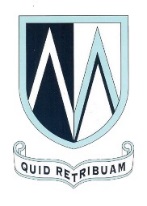 MOUNT ST MARY’S CATHOLIC HIGH SCHOOLCURRICULUM LEADER FOR MODERN FOREIGN LANGUAGES - PERSON SPECIFICATIONAttributesEssentialDesirableEvidenceEducation, Training and QualificationsQualified Teacher StatusFirst degree in Languages or related subjectApplication form and letterInterviewExperience and knowledgeA talented classroom practitioner Able to teach French and Spanish to GCSE Sound and thorough knowledge of the AQA MFL SpecificationsGood communication skills, both written and oralAble to manage time effectively and work to deadlinesOutstanding knowledge of current educational developments/issues in the teaching of LanguagesPossess good ICT skills and be able to use them in their own teachingAn understanding of recent ICT developments and how these can be incorporated into MFL curriculum developmentsApplication form and letterInterviewReferenceOther Personal AttributesExcellent people management skills and ability to motive, support and challenge staff as appropriateAbility to set and meet ambitious, challenging goals and targetsAbility to delegate tasks and monitor their implementationA commitment to comprehensive education, equal opportunities and inclusionA commitment to teaching approaches which make learning interesting, challenging, relevant and effectiveAdaptable to change Approachable and visible to students and all other stakeholdersEnergetic, enthusiastic, and reliable Self-motivated and able to think creativelyPassionate about delivering high quality educationAbility to maintain and promote professional conduct and integrityA commitment to the ethos and character of the schoolAbility to support the distinct Catholic nature of the school, irrespective of faithAn enthusiasm for, and involvement in, extra-curricular activitiesApplication form and letterInterviewReference